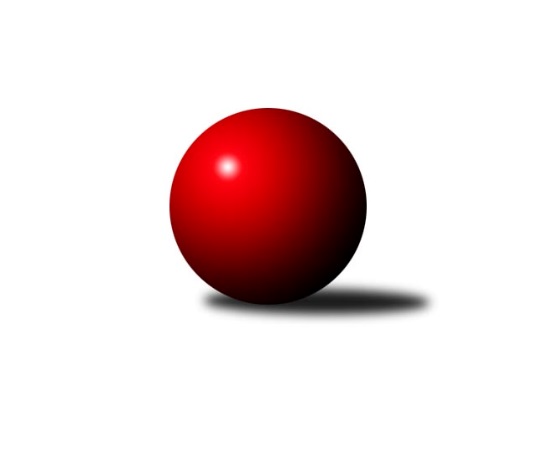 Č.5Ročník 2018/2019	1.6.2024 Krajská soutěž Vysočiny A 2018/2019Statistika 5. kolaTabulka družstev:		družstvo	záp	výh	rem	proh	skore	sety	průměr	body	plné	dorážka	chyby	1.	KK Slavoj Žirovnice C	4	4	0	0	20.0 : 4.0 	(24.0 : 8.0)	1650	8	1165	486	32.5	2.	TJ Spartak Pelhřimov C	5	4	0	1	24.0 : 6.0 	(27.0 : 13.0)	1588	8	1107	481	25	3.	TJ Sl. Kamenice nad Lipou E	4	3	0	1	16.0 : 8.0 	(22.5 : 9.5)	1634	6	1139	495	36	4.	TJ Sl. Kamenice nad Lipou C	3	2	0	1	13.0 : 5.0 	(14.0 : 10.0)	1556	4	1127	429	52	5.	TJ Spartak Pelhřimov F	3	1	0	2	4.0 : 14.0 	(6.5 : 17.5)	1558	2	1095	463	48.3	6.	TJ Spartak Pelhřimov E	4	1	0	3	7.0 : 17.0 	(10.0 : 22.0)	1490	2	1070	421	46	7.	TJ Sl. Kamenice nad Lipou D	5	1	0	4	8.0 : 22.0 	(14.0 : 26.0)	1494	2	1072	421	47.8	8.	TJ Sokol Cetoraz B	4	0	0	4	4.0 : 20.0 	(10.0 : 22.0)	1470	0	1047	423	43.3Tabulka doma:		družstvo	záp	výh	rem	proh	skore	sety	průměr	body	maximum	minimum	1.	KK Slavoj Žirovnice C	3	3	0	0	15.0 : 3.0 	(18.0 : 6.0)	1639	6	1668	1601	2.	TJ Spartak Pelhřimov C	3	2	0	1	13.0 : 5.0 	(16.0 : 8.0)	1674	4	1820	1558	3.	TJ Sl. Kamenice nad Lipou C	1	1	0	0	5.0 : 1.0 	(5.0 : 3.0)	1586	2	1586	1586	4.	TJ Spartak Pelhřimov F	2	1	0	1	4.0 : 8.0 	(5.5 : 10.5)	1536	2	1612	1459	5.	TJ Spartak Pelhřimov E	3	1	0	2	6.0 : 12.0 	(9.0 : 15.0)	1495	2	1565	1397	6.	TJ Sl. Kamenice nad Lipou E	0	0	0	0	0.0 : 0.0 	(0.0 : 0.0)	0	0	0	0	7.	TJ Sl. Kamenice nad Lipou D	1	0	0	1	1.0 : 5.0 	(1.0 : 7.0)	1534	0	1534	1534	8.	TJ Sokol Cetoraz B	3	0	0	3	3.0 : 15.0 	(7.0 : 17.0)	1405	0	1506	1327Tabulka venku:		družstvo	záp	výh	rem	proh	skore	sety	průměr	body	maximum	minimum	1.	TJ Sl. Kamenice nad Lipou E	4	3	0	1	16.0 : 8.0 	(22.5 : 9.5)	1634	6	1744	1508	2.	TJ Spartak Pelhřimov C	2	2	0	0	11.0 : 1.0 	(11.0 : 5.0)	1579	4	1650	1508	3.	KK Slavoj Žirovnice C	1	1	0	0	5.0 : 1.0 	(6.0 : 2.0)	1661	2	1661	1661	4.	TJ Sl. Kamenice nad Lipou C	2	1	0	1	8.0 : 4.0 	(9.0 : 7.0)	1525	2	1544	1506	5.	TJ Sl. Kamenice nad Lipou D	4	1	0	3	7.0 : 17.0 	(13.0 : 19.0)	1490	2	1517	1451	6.	TJ Sokol Cetoraz B	1	0	0	1	1.0 : 5.0 	(3.0 : 5.0)	1535	0	1535	1535	7.	TJ Spartak Pelhřimov E	1	0	0	1	1.0 : 5.0 	(1.0 : 7.0)	1486	0	1486	1486	8.	TJ Spartak Pelhřimov F	1	0	0	1	0.0 : 6.0 	(1.0 : 7.0)	1604	0	1604	1604Tabulka podzimní části:		družstvo	záp	výh	rem	proh	skore	sety	průměr	body	doma	venku	1.	KK Slavoj Žirovnice C	4	4	0	0	20.0 : 4.0 	(24.0 : 8.0)	1650	8 	3 	0 	0 	1 	0 	0	2.	TJ Spartak Pelhřimov C	5	4	0	1	24.0 : 6.0 	(27.0 : 13.0)	1588	8 	2 	0 	1 	2 	0 	0	3.	TJ Sl. Kamenice nad Lipou E	4	3	0	1	16.0 : 8.0 	(22.5 : 9.5)	1634	6 	0 	0 	0 	3 	0 	1	4.	TJ Sl. Kamenice nad Lipou C	3	2	0	1	13.0 : 5.0 	(14.0 : 10.0)	1556	4 	1 	0 	0 	1 	0 	1	5.	TJ Spartak Pelhřimov F	3	1	0	2	4.0 : 14.0 	(6.5 : 17.5)	1558	2 	1 	0 	1 	0 	0 	1	6.	TJ Spartak Pelhřimov E	4	1	0	3	7.0 : 17.0 	(10.0 : 22.0)	1490	2 	1 	0 	2 	0 	0 	1	7.	TJ Sl. Kamenice nad Lipou D	5	1	0	4	8.0 : 22.0 	(14.0 : 26.0)	1494	2 	0 	0 	1 	1 	0 	3	8.	TJ Sokol Cetoraz B	4	0	0	4	4.0 : 20.0 	(10.0 : 22.0)	1470	0 	0 	0 	3 	0 	0 	1Tabulka jarní části:		družstvo	záp	výh	rem	proh	skore	sety	průměr	body	doma	venku	1.	TJ Spartak Pelhřimov F	0	0	0	0	0.0 : 0.0 	(0.0 : 0.0)	0	0 	0 	0 	0 	0 	0 	0 	2.	TJ Sl. Kamenice nad Lipou E	0	0	0	0	0.0 : 0.0 	(0.0 : 0.0)	0	0 	0 	0 	0 	0 	0 	0 	3.	TJ Sl. Kamenice nad Lipou C	0	0	0	0	0.0 : 0.0 	(0.0 : 0.0)	0	0 	0 	0 	0 	0 	0 	0 	4.	TJ Spartak Pelhřimov E	0	0	0	0	0.0 : 0.0 	(0.0 : 0.0)	0	0 	0 	0 	0 	0 	0 	0 	5.	TJ Sl. Kamenice nad Lipou D	0	0	0	0	0.0 : 0.0 	(0.0 : 0.0)	0	0 	0 	0 	0 	0 	0 	0 	6.	KK Slavoj Žirovnice C	0	0	0	0	0.0 : 0.0 	(0.0 : 0.0)	0	0 	0 	0 	0 	0 	0 	0 	7.	TJ Sokol Cetoraz B	0	0	0	0	0.0 : 0.0 	(0.0 : 0.0)	0	0 	0 	0 	0 	0 	0 	0 	8.	TJ Spartak Pelhřimov C	0	0	0	0	0.0 : 0.0 	(0.0 : 0.0)	0	0 	0 	0 	0 	0 	0 	0 Zisk bodů pro družstvo:		jméno hráče	družstvo	body	zápasy	v %	dílčí body	sety	v %	1.	Stanislav Šafránek 	KK Slavoj Žirovnice C 	4	/	4	(100%)	8	/	8	(100%)	2.	Vítězslav Kovář 	-- volný los -- 	4	/	4	(100%)	6	/	8	(75%)	3.	Alena Izsofová 	KK Slavoj Žirovnice C 	4	/	5	(80%)	7	/	10	(70%)	4.	Karel Pecha 	TJ Spartak Pelhřimov C 	4	/	5	(80%)	6	/	10	(60%)	5.	Jan Švarc 	TJ Sl. Kamenice nad Lipou E 	3	/	3	(100%)	4	/	6	(67%)	6.	Irena Machyánová 	TJ Spartak Pelhřimov E 	3	/	3	(100%)	3	/	6	(50%)	7.	Pavel Šindelář 	TJ Sl. Kamenice nad Lipou E 	3	/	4	(75%)	6.5	/	8	(81%)	8.	Kamila Jirsová 	TJ Sl. Kamenice nad Lipou C 	3	/	4	(75%)	6	/	8	(75%)	9.	Darja Novotná 	TJ Sl. Kamenice nad Lipou C 	3	/	4	(75%)	6	/	8	(75%)	10.	Igor Vrubel 	TJ Spartak Pelhřimov C 	3	/	4	(75%)	5.5	/	8	(69%)	11.	Zdeňka Vytisková 	TJ Spartak Pelhřimov C 	3	/	4	(75%)	5.5	/	8	(69%)	12.	Jaroslav Vácha 	-- volný los -- 	3	/	4	(75%)	5	/	8	(63%)	13.	Milan Kalivoda 	-- volný los -- 	3	/	4	(75%)	4.5	/	8	(56%)	14.	Jiří Rychtařík 	TJ Sl. Kamenice nad Lipou D 	3	/	4	(75%)	4.5	/	8	(56%)	15.	Ludmila Landkamerová 	-- volný los -- 	3	/	4	(75%)	4	/	8	(50%)	16.	Josef Bulíček 	TJ Spartak Pelhřimov C 	2	/	2	(100%)	4	/	4	(100%)	17.	Adam Rychtařík 	TJ Sl. Kamenice nad Lipou E 	2	/	2	(100%)	4	/	4	(100%)	18.	Jan Pošusta 	TJ Sokol Cetoraz B 	2	/	2	(100%)	3.5	/	4	(88%)	19.	Stanislav Kropáček 	TJ Spartak Pelhřimov C 	2	/	2	(100%)	3	/	4	(75%)	20.	Filip Tejrovský 	TJ Sokol Cetoraz B 	2	/	2	(100%)	3	/	4	(75%)	21.	Pavel Vodička 	TJ Sl. Kamenice nad Lipou C 	2	/	2	(100%)	2	/	4	(50%)	22.	František Housa 	KK Slavoj Žirovnice C 	2	/	4	(50%)	6	/	8	(75%)	23.	Otakar Rataj 	KK Slavoj Žirovnice C 	2	/	4	(50%)	5	/	8	(63%)	24.	Ondřej Votápek 	TJ Sl. Kamenice nad Lipou D 	2	/	5	(40%)	4.5	/	10	(45%)	25.	Mirka Sochová 	TJ Sl. Kamenice nad Lipou E 	1	/	1	(100%)	2	/	2	(100%)	26.	David Schober ml.	TJ Sl. Kamenice nad Lipou C 	1	/	1	(100%)	1	/	2	(50%)	27.	Oldřich Kubů 	TJ Spartak Pelhřimov C 	1	/	2	(50%)	2	/	4	(50%)	28.	David Fára 	TJ Sl. Kamenice nad Lipou D 	1	/	2	(50%)	2	/	4	(50%)	29.	Aleš Pokorný 	TJ Spartak Pelhřimov E 	1	/	2	(50%)	2	/	4	(50%)	30.	Lukáš Bambula 	TJ Spartak Pelhřimov F 	1	/	2	(50%)	1	/	4	(25%)	31.	David Schober st.	TJ Sl. Kamenice nad Lipou C 	1	/	3	(33%)	3	/	6	(50%)	32.	Jiří Slanina 	TJ Spartak Pelhřimov F 	1	/	3	(33%)	1	/	6	(17%)	33.	Václav Rychtařík st.	TJ Sl. Kamenice nad Lipou E 	1	/	4	(25%)	5	/	8	(63%)	34.	Jiří Poduška 	TJ Spartak Pelhřimov E 	1	/	4	(25%)	3	/	8	(38%)	35.	Michal Zeman 	TJ Sokol Cetoraz B 	1	/	4	(25%)	3	/	8	(38%)	36.	Vojtěch Koch 	TJ Spartak Pelhřimov F 	0	/	1	(0%)	1	/	2	(50%)	37.	Nikola Kučerová 	TJ Spartak Pelhřimov F 	0	/	1	(0%)	1	/	2	(50%)	38.	Jitka Mrázková 	TJ Sl. Kamenice nad Lipou D 	0	/	1	(0%)	0	/	2	(0%)	39.	Jaroslav Šefl 	TJ Sl. Kamenice nad Lipou C 	0	/	1	(0%)	0	/	2	(0%)	40.	Petra Schoberová 	TJ Sl. Kamenice nad Lipou C 	0	/	1	(0%)	0	/	2	(0%)	41.	Pavel Rysl 	TJ Spartak Pelhřimov E 	0	/	1	(0%)	0	/	2	(0%)	42.	 	 	0	/	1	(0%)	0	/	2	(0%)	43.	Ondřej Kohout 	TJ Spartak Pelhřimov F 	0	/	2	(0%)	2	/	4	(50%)	44.	Jaroslav Nocar 	TJ Sokol Cetoraz B 	0	/	2	(0%)	1	/	4	(25%)	45.	Patrik Procházka 	TJ Spartak Pelhřimov F 	0	/	2	(0%)	1	/	4	(25%)	46.	Jiří Pelíšek 	TJ Sl. Kamenice nad Lipou D 	0	/	2	(0%)	1	/	4	(25%)	47.	Josef Vančík 	TJ Sl. Kamenice nad Lipou E 	0	/	2	(0%)	1	/	4	(25%)	48.	Kateřina Kohoutová 	TJ Spartak Pelhřimov F 	0	/	2	(0%)	0.5	/	4	(13%)	49.	Martin Zich 	TJ Sokol Cetoraz B 	0	/	2	(0%)	0	/	4	(0%)	50.	Luboš Novotný 	TJ Sokol Cetoraz B 	0	/	2	(0%)	0	/	4	(0%)	51.	Petr Kejval 	KK Slavoj Žirovnice C 	0	/	3	(0%)	2	/	6	(33%)	52.	Kateřina Kucírková 	TJ Spartak Pelhřimov E 	0	/	3	(0%)	2	/	6	(33%)	53.	Jan Novotný 	TJ Sokol Cetoraz B 	0	/	3	(0%)	1	/	6	(17%)	54.	Andrea Dvořáková 	TJ Spartak Pelhřimov E 	0	/	3	(0%)	0	/	6	(0%)	55.	Václav Brávek 	TJ Sokol Cetoraz B 	0	/	3	(0%)	0	/	6	(0%)	56.	Jiří Buzek 	TJ Sl. Kamenice nad Lipou D 	0	/	5	(0%)	2	/	10	(20%)Průměry na kuželnách:		kuželna	průměr	plné	dorážka	chyby	výkon na hráče	1.	Pelhřimov, 1-4	1596	1126	469	40.4	(399.0)	2.	Žirovnice, 1-4	1585	1120	465	36.1	(396.4)	3.	Kamenice, 1-4	1585	1126	458	46.5	(396.3)	4.	TJ Sokol Cetoraz, 1-2	1454	1032	422	38.3	(363.6)	5.	- volno -, 1-4	0	0	0	0.0	(0.0)Nejlepší výkony na kuželnách:Pelhřimov, 1-4TJ Spartak Pelhřimov C	1820	5. kolo	Stanislav Kropáček 	TJ Spartak Pelhřimov C	500	5. koloTJ Sl. Kamenice nad Lipou E	1744	3. kolo	Adam Rychtařík 	TJ Sl. Kamenice nad Lipou E	491	3. kolo-- volný los --	1714	1. kolo	Milan Kalivoda 	-- volný los --	460	1. koloKK Slavoj Žirovnice C	1661	1. kolo	Karel Pecha 	TJ Spartak Pelhřimov C	455	1. koloTJ Spartak Pelhřimov C	1650	4. kolo	Zdeňka Vytisková 	TJ Spartak Pelhřimov C	452	5. koloTJ Spartak Pelhřimov C	1644	3. kolo	Milan Kalivoda 	-- volný los --	450	5. kolo-- volný los --	1642	5. kolo	Oldřich Kubů 	TJ Spartak Pelhřimov C	448	4. koloTJ Spartak Pelhřimov F	1612	4. kolo	Karel Pecha 	TJ Spartak Pelhřimov C	444	5. koloTJ Spartak Pelhřimov F	1609	1. kolo	Karel Pecha 	TJ Spartak Pelhřimov C	442	3. koloTJ Sl. Kamenice nad Lipou E	1606	4. kolo	Ondřej Kohout 	TJ Spartak Pelhřimov F	440	5. koloŽirovnice, 1-4KK Slavoj Žirovnice C	1668	3. kolo	Otakar Rataj 	KK Slavoj Žirovnice C	440	3. kolo-- volný los --	1662	2. kolo	Stanislav Šafránek 	KK Slavoj Žirovnice C	439	3. koloKK Slavoj Žirovnice C	1648	5. kolo	Otakar Rataj 	KK Slavoj Žirovnice C	434	4. koloKK Slavoj Žirovnice C	1601	4. kolo	Ludmila Landkamerová 	-- volný los --	433	2. koloKK Slavoj Žirovnice C	1596	2. kolo	Stanislav Šafránek 	KK Slavoj Žirovnice C	433	4. koloTJ Sokol Cetoraz B	1535	3. kolo	Milan Kalivoda 	-- volný los --	430	2. koloTJ Sl. Kamenice nad Lipou D	1489	4. kolo	Stanislav Šafránek 	KK Slavoj Žirovnice C	428	5. koloTJ Spartak Pelhřimov E	1486	5. kolo	Otakar Rataj 	KK Slavoj Žirovnice C	419	2. kolo		. kolo	Alena Izsofová 	KK Slavoj Žirovnice C	418	5. kolo		. kolo	Michal Zeman 	TJ Sokol Cetoraz B	414	3. koloKamenice, 1-4TJ Sl. Kamenice nad Lipou E	1720	2. kolo	Pavel Šindelář 	TJ Sl. Kamenice nad Lipou E	475	2. koloTJ Sl. Kamenice nad Lipou C	1586	1. kolo	Jiří Rychtařík 	TJ Sl. Kamenice nad Lipou D	430	2. koloTJ Sl. Kamenice nad Lipou D	1534	2. kolo	Václav Rychtařík st.	TJ Sl. Kamenice nad Lipou E	428	2. koloTJ Sl. Kamenice nad Lipou D	1501	1. kolo	Jan Švarc 	TJ Sl. Kamenice nad Lipou E	421	2. kolo		. kolo	Kamila Jirsová 	TJ Sl. Kamenice nad Lipou C	418	1. kolo		. kolo	David Schober ml.	TJ Sl. Kamenice nad Lipou C	408	1. kolo		. kolo	Mirka Sochová 	TJ Sl. Kamenice nad Lipou E	396	2. kolo		. kolo	Jiří Rychtařík 	TJ Sl. Kamenice nad Lipou D	395	1. kolo		. kolo	Ondřej Votápek 	TJ Sl. Kamenice nad Lipou D	391	2. kolo		. kolo	Pavel Vodička 	TJ Sl. Kamenice nad Lipou C	385	1. koloTJ Sokol Cetoraz, 1-2-- volný los --	1525	4. kolo	Jan Pošusta 	TJ Sokol Cetoraz B	430	2. koloTJ Spartak Pelhřimov C	1508	2. kolo	Adam Rychtařík 	TJ Sl. Kamenice nad Lipou E	404	1. koloTJ Sl. Kamenice nad Lipou E	1508	1. kolo	Karel Pecha 	TJ Spartak Pelhřimov C	400	2. koloTJ Sokol Cetoraz B	1506	2. kolo	Vítězslav Kovář 	-- volný los --	390	4. koloTJ Sl. Kamenice nad Lipou D	1451	5. kolo	Jaroslav Vácha 	-- volný los --	389	4. koloTJ Sokol Cetoraz B	1427	4. kolo	Václav Rychtařík st.	TJ Sl. Kamenice nad Lipou E	389	1. koloTJ Sokol Cetoraz B	1383	1. kolo	Jiří Rychtařík 	TJ Sl. Kamenice nad Lipou D	383	5. koloTJ Sokol Cetoraz B	1327	5. kolo	Jan Pošusta 	TJ Sokol Cetoraz B	383	4. kolo		. kolo	Stanislav Kropáček 	TJ Spartak Pelhřimov C	381	2. kolo		. kolo	Igor Vrubel 	TJ Spartak Pelhřimov C	381	2. kolo- volno -, 1-4Četnost výsledků:	6.0 : 0.0	2x	5.0 : 1.0	6x	4.0 : 2.0	2x	2.0 : 4.0	1x	1.0 : 5.0	6x	0.0 : 6.0	3x